JAVIERADA 2020TODA PERSONA INTERESADA EN PARTICIPAR EN LAJAVIERADA DE ESTE AÑO, DIAS 5-6-7 y 8  DE MARZO,YA PUEDE REALIZAR LA INSCRIPCIÓN.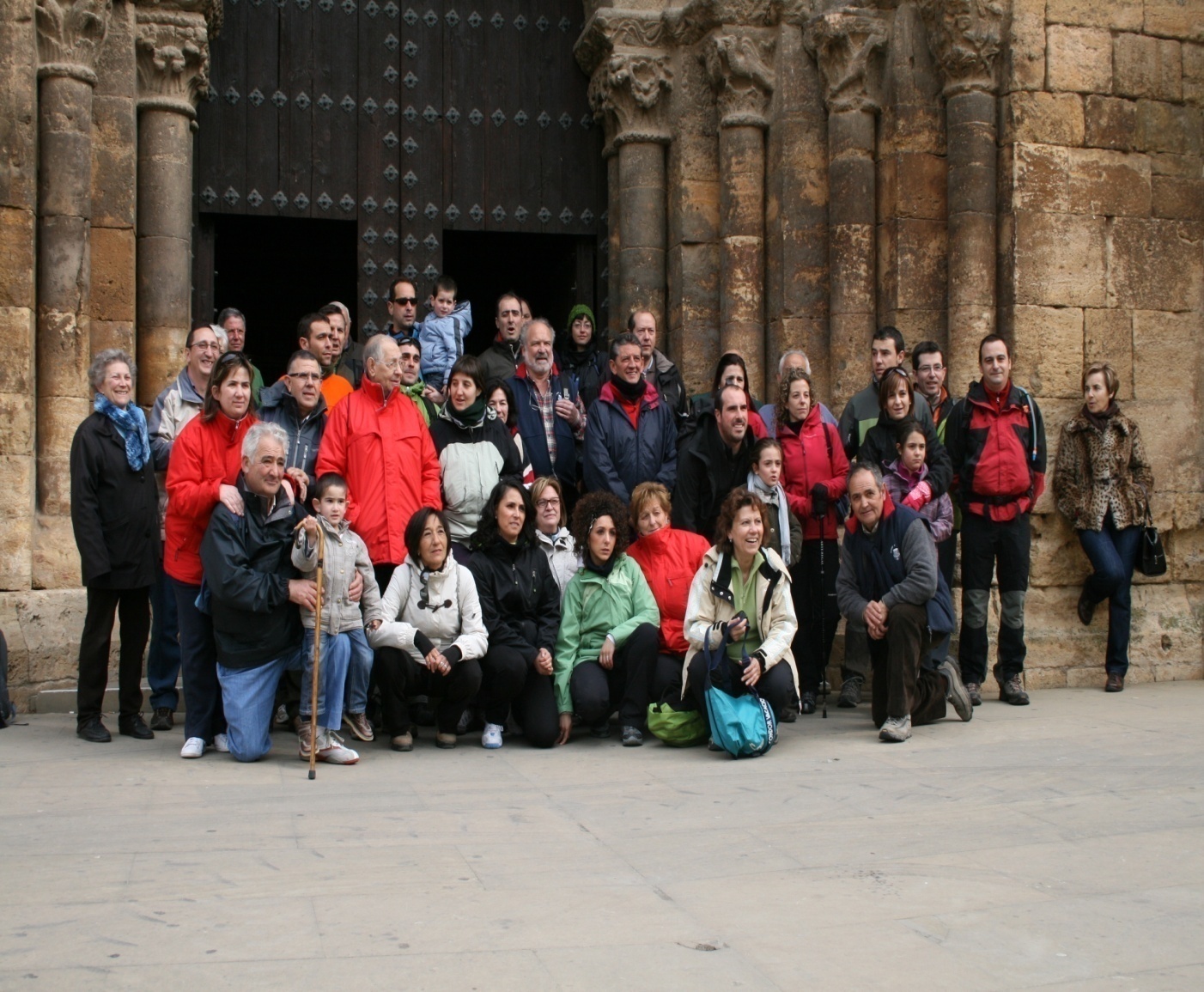 TAMBIEN PUEDEN  APUNTARSE PARA IR A JAVIER EL DOMINGO EN  AUTOBUS. LOS INTERESADOS DEBEN PONERSE EN CONTACTO CON ALGUNA DE ESTAS PERSONAS:MIGUEL FERNANDEZ---- 681064512DAVID JIMENO---- 618261089FELIX CALLEJA---- 658925159JOSE MARI VERGARA---- 948776358FITERO A JAVIERANIMATE Y PARTICIPACOLABORADORES JAVIERADAS: M.I. AYUNTAMIENTO DE FITERO—PASTELERIA CONDE MELERO—ROTULOS VALENTIN—PANADERIA HIJOS DE EMILIO CONDE—PARROQUIA DE FITEROEVENTOS LÁZAROY DEMAS PERSONAL COLABORADOR DURANTE LA MARCHA.